STATE OF MAINE REQUEST FOR PROPOSALS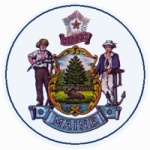 RFA AMENDMENT # 1RFA NUMBER AND TITLE:RFA #202312254, Housing Opportunity Program Municipal GrantsRFA ISSUED BY:Department of Economic and Community DevelopmentAMENDMENT DATE:February 2, 2024PROPOSAL DUE DATE:March 7, 2024 PROPOSALS DUE TO:Proposals@maine.govDESCRIPTION OF CHANGES IN RFA (if any):Revised Information session date as well as submitted questions due date.DESCRIPTION OF CHANGES IN RFA (if any):Revised Information session date as well as submitted questions due date.REVISED LANGUAGE IN RFA (if any):KEY PROCESS EVENTSSubmitting Questions Any questions must be submitted by e-mail to the Grant Coordinator identified on the Grant RFPs and RFAs webpage by February 20, 2024  no later than11:59 p.m., local time.  REVISED LANGUAGE IN RFA (if any):KEY PROCESS EVENTSSubmitting Questions Any questions must be submitted by e-mail to the Grant Coordinator identified on the Grant RFPs and RFAs webpage by February 20, 2024  no later than11:59 p.m., local time.  All other provisions and clauses of the RFA remain unchanged.All other provisions and clauses of the RFA remain unchanged.